Инструкция по нанесению полиуретановой пропитки на бетонные и пескобетонные поверхностиГлубина пропитки бетона – 2–3 мм. Внешний вид – шлифованный лакированный бетон.Применяемые материалы:– «Элакор-ПУ Грунт» полиуретановый однокомпонентный.Марочная прочность бетона, пескобетона – не менее М200 (B15). Для слабых нагрузок допускается М150 (В12,5);Выдержка нового бетона после укладки – не менее 28 суток при нормальных условиях твердения;Влажность поверхности не более 4% массы;Относительная влажность воздуха – не более 80%;Температура поверхности не менее, чем на 3°С выше точки росы;Температура воздуха и основания – от –30°С до +25°C;Температура грунта – от +10°С до +20°C;Способ нанесения: валики или кисти, стойкие к растворителям; безвоздушное распыление.После отбора материала плотно закрывайте тару. Не допускайте попадания воды в материал! Примерный расход грунта и количество слоёв в зависимости от марочной прочности поверхности:Расход материала зависит от пористости бетона, то есть не только от марочной прочности, но и от качества укладки (виброуплотнения, затирки и т. п.). Рекомендуем предварительно замерить расход грунта экспериментально:Подготовить (очистить и обеспылить) квадрат поверхности 1х1 м. По периметру наклеить малярную ленту. Завесить грунт вместе с валиком (кистью). Нанести слои грунта до равномерного глянца поверхности.Завесить остатки грунта вместе с валиком. Вы определите расход, даже с учётом остатка материала на валике. Если нет профессиональных весов, можно использовать бытовые (кухонные) с пределом взвешивания до 3–5 кг.Очистить поверхность – удалить рыхлый верхний ослабленный слой (для старого бетона), цементное молоко (для нового бетона), слой железнения, топпинг, грязь, масло, старую краску и т. п.Способы очистки: 	– мозаично-шлифовальная машина с алмазными или корундовыми сегментами;– пескоструйная или дробеструйная очистка.Основная задача – открыть поры бетонаОбеспылить поверхность промышленным пылесосом непосредственно перед нанесением 1-го слоя;Нанесение пропитки«Элакор-ПУ Грунт» – готов к работе (перемешивание не требуется).Пропитка наносится до насыщения поверхности, визуально – до образования равномерного глянца. Нанести требуемое количество слоёв грунта.Послойная сушка при температуре: выше 0°С – 4–8 ч., но не более 24 ч.; ниже 0°С – 16–24ч., но не более 48 ч.Если требуется шпатлевание-выравнивание поверхностиВыполняется перед нанесением последнего слоя грунта.В зависимости от температуры применяются разные способы шпатлевания.Обратитесь за дополнительной инструкциейВыдержка до эксплуатации в зависимости от температуры поверхности: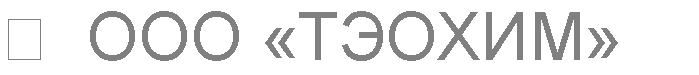 Компания «ТэоХим Нева»,  г. Санкт-Петербург, 19.06.2017Т Е Х Н О Л О Г И ЯПолиуретановая пропитка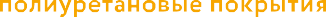 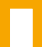 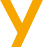 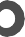 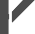 «ТэоХим Нева»+7 (812) 702-7-444teohimneva.ruНагрузкаболее +10°Сот +10° до 0°Сниже 0°СПешеходная нагрузка1 сутки2 суток3 сутокПолная механическая нагрузка3 суток5 суток10 суток